Information zum Angebot „Schüler:innen helfen Schüler:innen“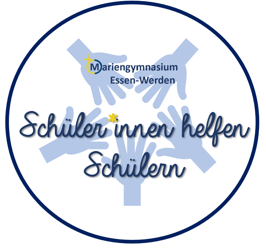 für die Klassen 7/8/9 im Schuljahr 2022/23Um unsere Schüler: innen auch weiterhin gezielt unterstützen zu können, haben wir bereits im letzten Jahr das Projekt “Schüler:innen helfen Schüler:innen“ gestartet und gute Erfahrungen mit der Förderung in sogenannten „Schüler:innen - Support-Teams“ für die Kernfächern Deutsch, Mathematik, Englisch, Französisch und Latein gemacht. Auf der Basis der Erfahrungen im letzten Schulhalbjahr wurden u.a. die Bereiche Organisation und Terminvereinbarung von unserem schulinternen Organisationsteam, bestehend aus Schüler:innen der EF, weiterentwickelt mit dem Ziel, eine noch individuellere und flexiblere Gestaltung der Nachhilfestunden zu gewährleisten. Weitere Informationen finden Sie auf unserer Homepage.Die Förderung durch die Support-Teams findet vom 05.09.2022 - 20.01.2022 (15 Einheiten à 60 Minuten) nach individueller Terminabsprache statt. Die Gesamtkosten belaufen sich für den Kleingruppenunterricht (2 bzw. max. 3 Schüler:innen) auf 97,50 Euro, die Gesamtkosten für den Einzelunterricht betragen 150,00 Euro. Aus organisatorischen Gründen erfolgt die Bezahlung im Voraus für ein Schulhalbjahr auf das Schulkonto Mariengymnasium, DE86360602950011628109 bei der Bank im Bistum Essen. Sollte dieser Weg der Bezahlung für Sie eine Schwierigkeit darstellen, bitten wir Sie, mit uns Kontakt aufzunehmen. Es besteht die Möglichkeit, unproblematisch und diskret über das Programm „Aufholen nach Corona“ im Einzelfall Fördergelder zu beantragen. Sollten Sie Interesse an diesem Angebot haben, füllen Sie bitte den Anmeldezettel entsprechend aus und senden ihn bis spätestens 26.08.2022 per mail an foerderung@mariengymnasium.net. Anmeldeformular NachhilfeangebotHiermit melde ich meinen Sohn/ meine Tochter verbindlich für das NachhilfeprogrammSchüler:innen helfen Schüler:innen vom 05.09.2022-20.01.22 (ca. 15 Einheiten) an.________________________________________________________________________Vor- & Nachname Schüler:in						Klasse/ StufeGeben Sie bitte Ihr gewünschtes Fach an. O Mathematik		O Deutsch	O Englisch	O Latein	O: Französisch	O:_______
Den genauen Termin der Nachhilfe ermitteln wir nach Abgabe des Anmeldebogens. Eine Gewähr für die Einhaltung der terminlichen Präferenz können wir nicht garantieren.Kreuzen Sie nachfolgend bitte Ihre verfügbaren bzw. bevorzugten Termine an, damit wir den bestmöglichen Termin finden können:O Mo _____	O Di _____	O Mi _____	O Do _____	O Fr _____                      Zeitraum                               Zeitraum                                      Zeitraum                                     Zeitraum                                 ZeitraumSollte es nicht möglich sein, an den von Ihnen angegebenen Tagen und Zeiten Nachhilfeunterricht durchzuführen, werden wir erneut auf Sie zukommen und eine individuelle Lösung finden. O Ich möchte, dass mein Kind Einzelnachhilfe erhält (10,00 € pro Einheit)O Ich möchte, dass mein Kind Gruppennachhilfe (max. 2-3 Schüler:innen) erhält (6,50 € pro Einheit)
Im Krankheitsfall bzw. bei Ausfall einer Unterrichtseinheit im Einzelunterricht bemühen wir uns um eine Vertretung bzw. um einen Nachholtermin. Im Gruppenunterricht ist nur ein Ersatztermin möglich, wenn die Unterrichtseinheit aufgrund der Abwesenheit/Erkrankung eines Supporters nicht stattfinden kann. Eine möglichst frühzeitige Information sollte hier über den jeweiligen Teamskontakt der Schüler:innen erfolgen. Wir werden Sie hinsichtlich der Einteilung und des zu zahlenden Betrags spätestens bis 05.09.2022 kontaktieren.________________________________				___________________________Datum & Unterschrift Schüler:in					Datum & Unterschrift ElternteilDas Formular bitte bis zum 26.08.2022 per Mail an: foerderung@mariengymnasium.net